Press review for Euromed Women for Dialogue Forum: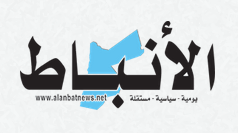 ”انطلاق منتدى الحوار الأورومتوسطي للمرأة في معهد الإعلام

لقراءة المزيد ”http://www.alanbatnews.net/post.php?id=245912#.XXUZvqUpK3o.whatsapp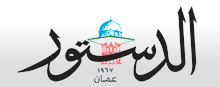 ”نطلاق منتدى الحوار الأورومتوسطي للمرأة في معهد الإعلام  ”https://www.addustour.com/articles/1098833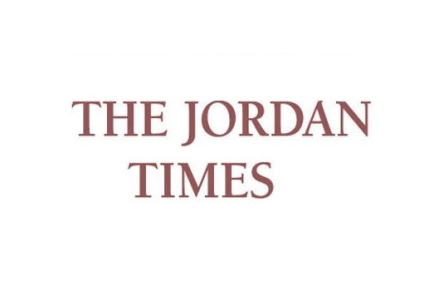 “ EuroMed Women for Dialogue Forum kicks off”https://www.jordantimes.com/news/local/euromed-women-dialogue-forum-kicks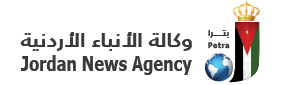 http://www.petra.gov.jo/Include/InnerPage.jsp?ID=39517&lang=ar&name=local_news انطلاق منتدى الحوار الأورومتوسطي للمرأة في معهد الإعلام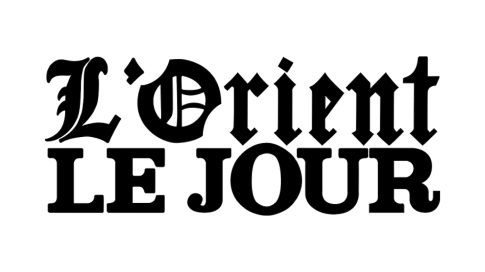 ”À Amman, les femmes porteusesd’innovationresserrent les rangs”https://www.lorientlejour.com/article/1187340/a-amman-les-femmes-porteuses-dinnovation-resserrent-les-rangs.html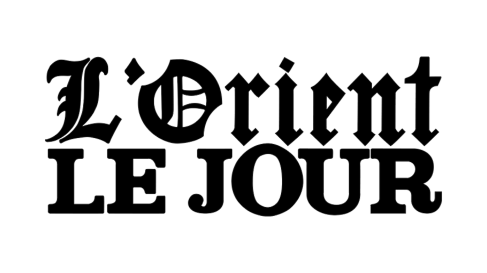 “La libertéd’expression, facteuressentiel pour une culture du dialogue et de la penséelibre”https://www.lorientlejour.com/article/1187344/la-liberte-dexpression-facteur-essentiel-pour-une-culture-du-dialogue-et-de-la-pensee-libre.html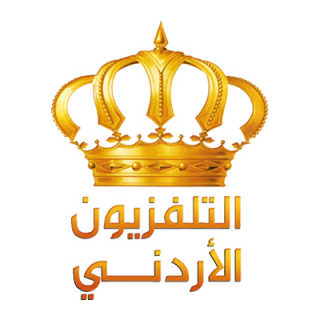 برنامج نوافذ الإذاعي | لقاء الإعلامية عزيزه نايت سي بها - رئيسة تحرير في قناة فرانسhttps://www.youtube.com/watch?v=wSXwsdqhniA&feature=youtu.be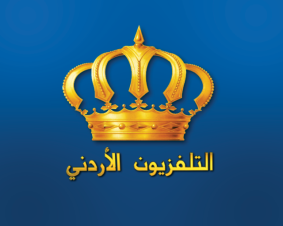 يوم جديد | الإعلامية المغربية عزيزة نايت سي بهاhttps://www.youtube.com/watch?v=DtxCP0OE8WM&feature=youtu.be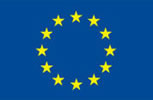 Held Under the Patronage of Princess Rym Ali, EuroMed Women for Dialogue Forum Starts its Sessions in Jordanhttps://eeas.europa.eu/delegations/jordan/67254/held-under-patronage-princess-rym-ali-euromed-women-dialogue-forum-starts-its-sessions-jordan_en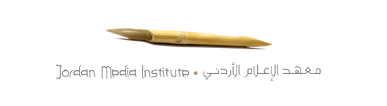 “Held Under the Patronage of Princess Rym Ali, EuroMed Women for Dialogue Forum Starts its Sessions in Jordan”https://www.jmi.edu.jo/en/held-under-patronage-princess-rym-ali-euromed-women-dialogue-forum-starts-its-sessions-jordan